Kubik Vladimir DanilovichExperience:Position applied for: Chief EngineerDate of birth: 25.07.1954 (age: 63)Citizenship: UkraineResidence permit in Ukraine: YesCountry of residence: UkraineCity of residence: OdessaContact Tel. No: +38 (048) 714-16-69 / +38 (066) 135-30-46E-Mail: vladimir-kubik@rambler.ruSkype: KUBVLADIMIRU.S. visa: NoE.U. visa: NoUkrainian biometric international passport: Not specifiedDate available from: 15.09.2017English knowledge: GoodMinimum salary: 9000 $ per monthPositionFrom / ToVessel nameVessel typeDWTMEBHPFlagShipownerCrewingChief Engineer23.03.2017-02.08.2017NYK ARCADIAContainer Ship105644DU-WARTSILA 11RTflex96C79424PanamaNYK, JapanCSMChief Engineer13.09.2016-13.01.2017NYK ATHENAContainer Ship75484DU-SULZER 12RTA96C83413PANAMANYKCOLUMBIAChief Engineer01.05.2016-29.07.2016NYK ARTEMISContainer Ship75484DU-SULZER 12RTA96C83413PANAMANYKCOLUMBIAChief Engineer15.10.2015-22.03.2016NYK LIBRAContainer Ship75201HSD-SULZER 12RTA96C85160PANAMANYKCOLUMBIAChief Engineer04.02.2015-18.07.2015NYK LibraContainer Ship75201HSD-Sulzer 12RTA 96C85160PanamaNYKCSMChief Engineer23.07.2014-14.12.2014NYK ARCADIAContainer Ship9566011RTflex 96C79424 HP / 5840PanamaNYKColumbiaChief Engineer17.12.2013-02.05.2014BUXHARMONYContainer Ship28050.0MAN B&W 7L70 MC-C29607LIBERIANSB GermanyCSMChief Engineer29.07.2013-25.11.2013Conti EsperanceContainer Ship317306RTA84C24300kWLiberiaNSB / GermanyCSMChief Engineer08.10.2012-08.04.2013Conti EsperanceContainer Ship31730Sulzer 6RTA84C24300kWLiberiaNSB / GermanyCSMChief Engineer17.02.2012-16.07.2012Conti EsperanceContainer Ship31730Sulzer 6RTA84C24300kWLiberiaNSB /GermanyCSMChief Engineer01.08.2011-01.11.2011ZIM TEXAS (ex. Samuel Rickmers)Container Ship56879MAN B&W 8K90MC-C36560kWMarshall IslandsRickmers ShipmanagementUkraineChief Engineer14.12.2010-04.06.2011Nedlloyd TeslinContainer Ship26833Sulzer 7RTA72U-B21560kWLiberiaRio Teslin Shipping Inc / GermanyRBSChief Engineer06.05.2010-25.07.2010Nedlloyd AmericaContainer Ship48508DU Sulzer 8RTA84C30600kWLiberiaSirius S.M.GMBH / GermanyReederei Blue StarChief Engineer08.11.2009-22.02.2010Nedlloyd AfricaContainer Ship48508DU Sulzer 8RTA84C30600kWLiberiaSirius S.M. GMBH / GermanyRBSChief Engineer31.05.2009-06.09.2009Nedlloyd AsiaContainer Ship48508DU Sulzer 8RTA84C30600 kWâLiberiaSirius S.M. GMBH/GermanyRBSChief Engineer24.10.2008-08.02.2009Nedlloyd AsiaContainer Ship48508DU Sulzer 8RTA84C30600 kWâLiberiaSirius S.M. GMBH/GermanyRBSChief Engineer18.03.2008-21.07.2008Maersk NolanvilleContainer Ship26833âSulzer 7RTA72U-B21560kWLiberiaRio Taku Shipping Inc./GermanyâRBSChief Engineer25.09.2007-14.12.2007Nedlloyd America /1992Container Ship48508DU Sulzer 8RTA84C30600 kWâNetherlands / RotterSirius S.M. GMBH/GermanyRBSChief Engineer28.02.2007-16.07.2007Maersk Nolanville /2004âââââContainer Ship26833Sulzer 7RTA72U-Bâââââ21560kWLiberiaRio Taku Shipping Inc./GermanyRBS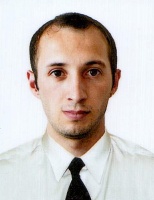 